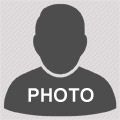 ASLI ÖRNEK  Örnek Sok. No. 1 Ortaköy - Beşiktaş / İSTANBUL   GSM: (532) 1111111 - Home: (212) 3333333   asliornek@gmail.com09/2014 - 06/201609/2010 - 06/201409/2006 - 06/201004/2017 - Working07/2013 - 09/201320122011PERSONAL INFORMATION    Date of Birth		: 01/01/1993Nationality		: TurkishMarital Status	: SingleSex			: FemaleDriving License	: B (2014)EDUCATIONPostgraduate		Koç University / Accounting and Finance Management	University		Marmara University / Economy High School		Beşiktaş Anatolian High School				WORK EXPERIENCEABC Danışmanlık A.Ş. / İstanbul							Accounting SpecialistPreparing the payrolls of the employers. Integrating Netsis software. Increasing the efficiency of the accounting operations by 10%.XYZ Mali Müşavirlik Ltd. Şti. / Ankara						Intern Entering the invoices into the system. Experiencing Netsis software. Following up the office operations.ADDITIONAL EDUCATION & CERTIFICATESComputerized Accounting	Training / Ankara Uni. Continuing Education Center Cost Accounting Certificate / Etik Education Center	COMPUTER SKILLS   Word, Excel, Powerpoint, Outlook: Excellent
Netsis: GoodLANGUAGE SKILLS    English	Reading: Advanced, Writing: Advanced, Speaking: GoodFrench	Reading: Good, Writing: Good, Speaking: IntermediateSOCIAL ACTIVITIESPhotography, University Volleyball Team CaptainCLUB & ASSOCIATION MEMBERSHIPSMember of Marmara University Alumni, TEMA Youth Member, Photography Association MemberREFERENCESAyşe Örnek, ABC Danışmanlık A.Ş, General Manager, (212) 9999999Ahmet Örnek, Marmara University, Professor,  (212) 3333333